合肥市人力资源服务协会文件合人协〔2019〕9号关于批准新会员入会、部分会员退会的通知各会员单位：自2019年1月—2019年3月，提交申请要求加入合肥市  人力资源服务协会的企业共7家，申请退出协会企业3家。经合肥市人力资源服务协会第一届第四次常务理事会议审议，结果如下：一、新入会企业名单1、安徽佳鑫劳务有限公司2、安徽新时代人力资源管理有限公司3、安徽胜鼎人力资源服务有限公司4、安徽合心人力资源服务有限公司合肥分公司5、合肥瑞达协警服务有限公司6、安徽国盾保安服务有限公司7、合肥市东声企业管理有限公司二、退会企业名单1、华信中安（北京）保安服务有限公司合肥分公司2、安徽光明槐祥工贸集团有限公司3、安徽凤凰商务国际旅行社有限公司希望新入会会员认真学习本协会章程，按章程规定行使会员权利并履行会员义务，积极参与协会组织的相关活动，为行业发展贡献力量。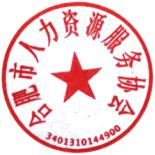 抄送：合肥市人力资源和社会保障局合肥市人力资源服务协会秘书处             2019年4月25日印发